Pre-Order 2/8/21-2/26/21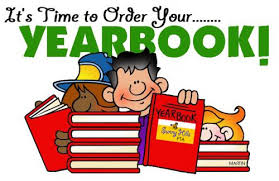 THE BEXLEY ELEMENTARY YEARBOOK!Pre-Sale Pricing: $20.00* *Must be purchased before 2/26/21You may purchase yearbooks online by using the Rycor site www.studentquickpay.com/pascoPlease submit the form below after completion of online payment. Student Name:  _____________________________	Student ID# ____________________Teacher’s Name: ____________________________	Grade:  ________________________Parents Name:  _____________________________	Phone # _______________________Yearbook price will go up to $30.00 when purchased between 3/1/21 - 5/21/21. They will be sold on a first come-first served basis. There will be limited availability after the pre-sales, please pre-purchase to aid in accurate counts so all can receive a yearbook who wish to purchase one. Pre-Order 2/8/21-2/26/21THE BEXLEY ELEMENTARY YEARBOOK!Pre-Sale Pricing: $20.00* *Must be purchased before 2/26/21You may purchase yearbooks online by using the Rycor site www.studentquickpay.com/pascoPlease submit the form below after completion of online payment.Student Name:  _____________________________	Student ID# ____________________Teacher’s Name: ____________________________	Grade:  ________________________Parents Name:  _____________________________	Phone # _______________________Yearbook price will go up to $30.00 when purchased between 3/1/21 - 5/21/21. They will be sold on a first come-first serve basis. There will be limited availability after the pre-sales, please pre-purchase to aid in accurate counts so all can receive a yearbook who wish to purchase one. 